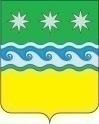 КАЗЕННОЕ УЧРЕЖДЕНИЕКОНТРОЛЬНО-СЧЁТНЫЙ ОРГАН ЗАВИТИНСКОГО РАЙОНА676870 г. Завитинск ул. Куйбышева, 44 тел. (41636) 22-8-80 E-mail: ksozavit@yandex.ruЗАКЛЮЧЕНИЕ № 20на проект решения «О внесении изменений в решение Албазинского сельского Совета народных депутатов Завитинского района Амурской области от 25.12.2020 № 77/29 «Об утверждении бюджета Албазинского сельсовета Завитинского района Амурской области на 2021 год и плановый период  2022-2023 годов (с учетом измененийот 26.02.2021 № 80/31)»21.04.2021  г.                                                                                 г. ЗавитинскЗаключение Контрольно-счётного органа Завитинского района на проект решения Албазинского сельского Совета народных депутатов Завитинского района Амурской области от 25.12.2020 № 77/29 «Об утверждении бюджета Албазинского сельсовета Завитинского района Амурской области на 2021 год и плановый период  2022-2023 годов (с учетом изменений от 26.02.2021 № 80/31)» (далее- решение о бюджете на 2021 и плановый период 2022-2023 годов) подготовлено в соответствии с Бюджетным кодексом Российской Федерации, Положением «О бюджетном процессе в Албазинском сельсовете Завитинского района Амурской области», соглашением о передаче полномочий (части полномочий) по осуществлению внешнего муниципального финансового контроля № 1 от 25.12.2020,  Положением «О Контрольно-счётном органе Завитинского района».К проекту решения о внесении изменений в решение о бюджете на 2021 год и плановый период 2022-2023 годов представлена пояснительная записка с обоснованием предлагаемых изменений. Изменения, вносимые в решение о бюджете на 2021 год и плановый период 2022-2023 годов, обусловлены  необходимостью уточнения плановых показателей по доходной и расходной части  бюджета Албазинского сельсовета Завитинского района Амурской области  на 2021 год.Таблица №1По результатам экспертизы проекта решения Контрольно-счётный орган установил:1. Решением о бюджете на 2021 год и плановый период 2022-2023 годы в редакции (с учетом изменений от 26.02.2021 № 80/31) , были утверждены доходы бюджета 2021 года в сумме 4413,1тыс. рублей. В представленном к рассмотрению проекте решения, доходы    бюджета поселения составят 6403,8 тыс. рублей. Предлагается увеличение доходной части бюджета на 1990,7тыс. рублей (или на 45,1%), в том числе:по разделу «Безвозмездные поступления»  планируется произвести увеличение объема доходов на сумму  1990,7 тыс. рублей, в том числе за счет субсидии из областного бюджета бюджетам бюджетной системы Российской Федерации (межбюджетные субсидии) на 1990,7 тыс. рублей:- Субсидии бюджетам сельских поселений на обеспечение комплексного развития сельских территорий в сумме 990,7 тыс. рублей;-Прочие субсидии бюджетам сельских поселений в сумме 1000,0 рублей (на поддержку проектов развития территорий Амурской области, основанных на местных инициативах субсидия бюджету сельского поселения)._____________________2. Решением о бюджете в первоначальной редакции утверждены расходы бюджета на 2021 год в сумме  4413,1 тыс. рублей. В  представленном к рассмотрению проекте решения, расходы  бюджета поселения увеличены на 1990,7 тыс. рублей (или на 45,1%) и составляют 6403,8 тыс. рублей.  Изменения структуры расходов бюджета в разрезе функциональной классификации расходов представлены в таблице № 2.Таблица № 2тыс. рублей Предлагаемые изменения в проекте решения о бюджете на 2021 год в разрезе функциональной классификации расходов характеризуются тем, что бюджетные  ассигнования  администрации Албазинского сельсовета  планируется увеличить на сумму 1990,7 тыс. рублей,  в том числе:По разделу «Общегосударственные расходы» предлагается увеличить расходы на 117,2 тыс. рублей, в том числе по подразделу 0104 «Обеспечение функций исполнительных органов муниципальной власти» на 117,2 тыс. рублей (расходы на закупку товаров, работ и услуг для обеспечения государственных (муниципальных) нужд:– оплата договора возмездного оказания услуг по уборке в помещении сельского дома культуры с учетом страховых взносов 26,3 тыс. рублей;- приобретение материальных запасов (хозяйственного инвентаря и запасных частей для автомобиля90,9 тыс. рублей);По разделу «Национальная безопасность и правоохранительная деятельность» предлагается увеличить расходы на обеспечение пожарной безопасности на 100,0 тыс. рублей за счет средств местного бюджета ;По разделу «Жилищно-коммунальное хозяйство» предлагается увеличить ассигнования на реализацию мероприятия по организации освещения территории в с. Албазинка Завитинского в рамах муниципальной программы «Комплексное развитие сельской территории Албазинского сельсовета Завитинского района Амурской области» на 993,9тыс. рублей, в том числе за счет субсидии бюджетам сельских поселений на обеспечение комплексного развития сельских территорий – 990,7 тыс. рублей и за счет средств местного бюджета– 3,2 тыс. рублей.По разделу «Культура, кинематография»  предлагается увеличить расходы на 779,6тыс. рублей , том числе за счет: -увеличения бюджетных назначений за счет средств областного бюджета на сумму 1 000,0 тыс. рублей на  реализацию мероприятия по ремонту памятника и благоустройству территории памятника в с. Албазинка Завитинского района в рамках основного мероприятия «Развитие Албазинского сельского поселения Завитинского района Амурской области, основанное на местных инициативах»  муниципальной программы «Комплексное развитие сельской территории Албазинского сельсовета Завитинского района Амурской области»;- уменьшения объема иных межбюджетных трансфертов, предоставляемых бюджету Завитинского района из бюджета Албазинского сельсовета Завитинского района Амурской области по созданию условий для организации досуга и обеспечения жителей сельского поселения услугами организации культуры согласно заключенных соглашений о передаче полномочий на 2021 год на сумму 220,4 тыс. рублей.В разрезе распределения бюджетных ассигнований по целевым статьям (муниципальным программам и непрограммным направлениям деятельности) в бюджет Албазинского сельсовета на 2021 год предлагается внести следующие изменения:1) на реализацию муниципальной программы предлагается увеличить расходы на 1993,90тыс. рублей, в том числе за счет средств субсидий из областного бюджета в сумме 1990,7 тыс. рублей, собственных средств бюджета поселения за счет уменьшения иных межбюджетных трансфертов, передаваемых бюджету Завитинского района на исполнение переданных полномочий, в сумме 3,2 тыс. рублей;2) на реализацию непрограммных направлений деятельности предлагается уменьшить расходы на 3,2 тыс. рублей, в том числе произвести перераспределение средств – произвести уменьшение иных межбюджетных трансфертов в сфере культуры на 220,4 тыс. рублей, увеличение расходов на обеспечение функций исполнительных органов муниципальной власти на 117,2 тыс. рублей, увеличение расходов на обеспечение пожарной безопасности на 100,0 тыс. рублей ).3. Решением о бюджете на 2021 год утвержден дефицит бюджета Албазинского сельсовета  в сумме 0,0 тыс. рублей. Проектом решения о внесении изменений в решение о бюджете данный параметр бюджета не меняется.Выводы: Проект решения, представленный в Контрольно-счетный орган Завитинского района  для дачи заключения на основании заключенного соглашения о передаче полномочий (части полномочий) по осуществлению внешнего муниципального финансового контроля № 1 от 25.12.2020, подготовлен в рамках действующего законодательства, содержит показатели, установленные пунктом 3 ст.184.1 БК РФ и ст.12 Положения о бюджетном процессе в Албазинском сельсовете.Контрольно-счётный орган Завитинского района считает возможным принятие решения «О внесении изменений в решение Албазинского сельского Совета народных депутатов Завитинского района Амурской области от 25.12.2020 № 77/29 «Об утверждении бюджета Албазинского сельсовета Завитинского района Амурской области на 2021 год и плановый период  2022-2023 годов (с учетом изменений от 26.02.2021 № 80/31)» в представленной редакции.  Председатель Контрольно-счётногооргана Завитинского района                                                       Е. К. КазадаеваНаименованиеУтверждено решением о бюджете, тыс. руб.С учётом изменений согласно представленному проекту, тыс. руб.Отклонение  (+ увеличение, - уменьшение),НаименованиеУтверждено решением о бюджете, тыс. руб.С учётом изменений согласно представленному проекту, тыс. руб.Отклонение  (+ увеличение, - уменьшение),НаименованиеУтверждено решением о бюджете, тыс. руб.С учётом изменений согласно представленному проекту, тыс. руб.Отклонение  (+ увеличение, - уменьшение),НаименованиеУтверждено решением о бюджете, тыс. руб.С учётом изменений согласно представленному проекту, тыс. руб.Отклонение  (+ увеличение, - уменьшение),Прогнозируемый общий объем доходов бюджета Албазинского сельсовета Завитинского района Амурской области4413,16403,8+1990,7Общий объем расходов бюджета  Албазинского сельсовета Завитинского района Амурской области 4413,16403,8+1990,7Дефицит бюджета (профицит (-))0,00,0 0,0РасходыУтверждено на 2021 годПроект решенияРезультат (+,-)Общегосударственные расходы1715,61832,8+117,2Национальная оборона115,9115,9-Национальная безопасность и правоохранительная деятельность111,0211,0+100,0Национальная экономика474,4474,4-Жилищно-коммунальное хозяйство1072,92066,8+993,9Культура, кинематография880,31659,9+779,6Социальная политика41,041,0-Физическая культура и спорт2,02,0-Всего расходов4413,16403,8+1990,7	 Наименование расходовутверждено на 2021 годпроект решенияОтклонение(+ увеличение, - уменьшение),Отклонение(+ увеличение, - уменьшение),	 Наименование расходовутверждено на 2021 годпроект решенияТыс. рублей%Программные расходы488,02481,9+1993,9+408,6Муниципальная программа "Комплексное развитие сельской территории Албазинского сельсовета Завитинского района Амурской области"488,002 481,90+1993,9+408,6Основное мероприятие "Благоустройство сельских территорий" Мероприятие "Организация освещения территории в с. Албазинка Завитинского района"428,001 421,90+993,9+132,22Основное мероприятие "Развитие Албазинского сельского поселения Завитинского района Амурской области, основанное на местных инициативах" Мероприятие " Ремонт памятника и благоустройство территории памятника в с. Албазинка"60,001 060,00+1000+1566,6Непрограммные расходы3 925,103 921,90-3,2-0,08